SSoil and Land Conservation Act 1945Formerly “Soil Conservation Act 1945”Portfolio:Minister for Agriculture and FoodAgency:Department of Primary Industries and Regional DevelopmentSoil Conservation Act 19451945/015 (9 & 10 Geo. VI No. 15)9 Jan 19461 Jul 1946 (see s. 1 and Gazette 28 Jun 1946 p. 789)Soil Conservation Act Amendment Act 19551955/032 (4 Eliz. II No. 32)24 Nov 195524 Nov 1955Reprint approved 22 Oct 1959 in Volume 14 of Reprinted ActsReprint approved 22 Oct 1959 in Volume 14 of Reprinted ActsReprint approved 22 Oct 1959 in Volume 14 of Reprinted ActsReprint approved 22 Oct 1959 in Volume 14 of Reprinted ActsDecimal Currency Act 19651965/11321 Dec 1965Act other than s. 4‑9: 21 Dec 1965 (see s. 2(1)); s. 4‑9: 14 Feb 1966 (see s. 2(2))Soil Conservation Act Amendment Act 19671967/0675 Dec 196717 Nov 1972 (see s. 2 and Gazette 17 Nov 1972 p. 4382‑3)Metric Conversion Act 19721972/094 (as amended by 1973/019)4 Dec 1972The relevant amendments as set out in the Second Schedule took effect on 1 Jan 1974 (see s. 4(2) and Gazette 26 Oct 1973 p. 4087)Soil Conservation Act Amendment Act 19741974/04015 Nov 197428 Feb 1975 (see s. 2 and Gazette 28 Feb 1975 p. 721)Reprint approved 9 Sep 1975 Reprint approved 9 Sep 1975 Reprint approved 9 Sep 1975 Reprint approved 9 Sep 1975 Acts Amendment (Statutory Designations) and Validation Act 1981 s. 41981/06313 Oct 198113 Oct 1981Acts Amendment (Soil Conservation) Act 1982 Pt. II1982/04227 May 19821 Oct 1982 (see s. 2 and Gazette 1 Oct 1982 p. 3886)Reprint approved 13 Dec 1982 Reprint approved 13 Dec 1982 Reprint approved 13 Dec 1982 Reprint approved 13 Dec 1982 Acts Amendment (Financial Administration and Audit) Act 1985 s. 31985/0984 Dec 19851 Jul 1986 (see s. 2 and Gazette 30 Jun 1986 p. 2255)Soil and Land Conservation Amendment Act 19881988/04630 Nov 1988s. 16(b): 1 Apr 1988 (see s. 2(3));s. 15 & 16(a): 16 Sep 1988 (see s. 2(2) and Gazette 16 Sep 1988 p. 3637);s. 1 & 2: 30 Nov 1988;Act other than s. 1, 2, 15 & 16: 20 Jan 1989 (see s. 2(1) and Gazette 20 Jan 1989 p. 110)Agricultural Legislation (Penalties) Amendment Act 1989 s. 31989/0201 Dec 198915 Dec 1989 (see s. 2 and Gazette 15 Dec 1989 p. 4513)Soil and Land Conservation Amendment Act 19901990/09117 Dec 1990s. 1 & 2: 17 Dec 1990;Act other than s. 1 & 2 & the definitions of “the trust” and “the Trust Fund” in s. 4(c), s. 12 & Sch. it 1(b), 2 & 3: 3 May 1991 (see s. 2 and Gazette 3 May 1991 p. 1936); balance: 28 Oct 1995 (see s. 2 and Gazette 27 Oct 1995 p. 4937)Rates and Charges (Rebates and Deferments) Act 1992 s. 52(2)1992/03119 Jun 19921 Jul 1992 (see s. 2 and Gazette 26 Jun 1992 p. 2643)Financial Administration Legislation Amendment Act 1993 s. 111993/00627 Aug 19931 Jul 1993 (see s. 2(1))R & I Bank Amendment Act 1994 s. 131994/00611 Apr 199426 Apr 1994 (see s. 2(2) and Gazette 26 Apr 1994 p. 1743)Local Government Amendment Act 1994 s. 421994/02723 Jun 19941 Jul 1994 (see s. 2)Acts Amendment (Public Sector Management) Act 1994 s. 3(2)1994/03229 Jun 19941 Oct 1994 (see s. 2 and Gazette 30 Sep 1994 p. 4948)Stock (Brands and Movement) Amendment Act 1994 s. 401994/04627 Sep 199417 May 1995 (see s. 2 and Gazette 16 May 1995 p. 1839)Soil and Land Conservation Amendment Act 19941994/04727 Sep 199425 Oct 1994Statutes (Repeals and Minor Amendments) Act 1994 s. 41994/0739 Dec 19949 Dec 1994 (see s. 2)Bank of Western Australia Act 1995 s. 441995/0144 Jul 19951 Dec 1995 (see s. 2(3) & 9(1) and Gazette 29 Nov 1995 p. 5529)Water Agencies Restructure (Transitional and Consequential Provisions) Act 1995 s. 1881995/07327 Dec 19951 Jan 1996 (see s. 2(2) and Gazette 29 Dec 1995 p. 6291)Reprinted as at 30 Jan 1996 Reprinted as at 30 Jan 1996 Reprinted as at 30 Jan 1996 Reprinted as at 30 Jan 1996 Local Government (Consequential Amendments) Act 1996 s. 41996/01428 Jun 19961 Jul 1996 (see s. 2)Financial Legislation Amendment Act 1996 s. 641996/04925 Oct 199625 Oct 1996 (see s. 2(1))Transfer of Land Amendment Act 1996 s. 153(1)1996/08114 Nov 199614 Nov 1996 (see s. 2(1))Reprinted as at 12 Aug 1997 Reprinted as at 12 Aug 1997 Reprinted as at 12 Aug 1997 Reprinted as at 12 Aug 1997 Acts Amendment (Land Administration) Act 1997 Pt. 54 & s. 141 & 1421997/0313 Oct 199730 Mar 1998 (see s. 2 and Gazette 27 Mar 1998 p. 1765)Statutes (Repeals and Minor Amendments) Act 1997 s. 1111997/05715 Dec 199715 Dec 1997 (see s. 2(1))Soil and Land Conservation Amendment Act 19991999/00425 Mar 1999s. 1 & 2: 25 Mar 1999;Act other than s. 1 & 2: 12 Jun 1999 (see s. 2 and Gazette 11 Jun 1999 p. 2533‑4)Taxation Administration (Consequential Provisions) Act 2002 s. 222002/04520 Mar 20031 Jul 2003 (see s. 2(1) and Gazette 27 Jun 2003 p. 2383)Public Transport Authority Act 2003 s. 1682003/03126 May 20031 Jul 2003 (see s. 2(1) and Gazette 27 Jun 2003 p. 2384)Reprint 6 as at 3 Oct 2003 Reprint 6 as at 3 Oct 2003 Reprint 6 as at 3 Oct 2003 Reprint 6 as at 3 Oct 2003 Acts Amendment (Carbon Rights and Tree Plantation Agreements) Act 2003 Pt. 32003/05629 Oct 200324 Mar 2004 (see s. 2 and Gazette 23 Mar 2004 p. 975)Courts Legislation Amendment and Repeal Act 2004 s. 1412004/05923 Nov 20041 May 2005 (see s. 2 and Gazette 31 Dec 2004 p. 7128)State Administrative Tribunal (Conferral of Jurisdiction) Amendment and Repeal Act 2004 Pt. 2 Div. 1192004/05524 Nov 20041 Jan 2005 (see s. 2 and Gazette 31 Dec 2004 p. 7130)Criminal Procedure and Appeals (Consequential and Other Provisions) Act 2004 s. 802004/08416 Dec 20042 May 2005 (see s. 2 and Gazette 31 Dec 2004 p. 7129 (correction in Gazette 7 Jan 2005 p. 53))Planning and Development (Consequential and Transitional Provisions) Act 2005 s. 152005/03812 Dec 20059 Apr 2006 (see s. 2 and Gazette 21 Mar 2006 p. 1078)Reprint 7 as at 19 May 2006 Reprint 7 as at 19 May 2006 Reprint 7 as at 19 May 2006 Reprint 7 as at 19 May 2006 Machinery of Government (Miscellaneous Amendments) Act 2006 Pt. 2 Div. 72006/02826 Jun 20061 Jul 2006 (see s. 2 and Gazette 27 Jun 2006 p. 2347)Financial Legislation Amendment and Repeal Act 2006 s. 4, 6 & Sch. 1 cl. 1582006/07721 Dec 20061 Feb 2007 (see s. 2(1) and Gazette 19 Jan 2007 p. 137)Biosecurity and Agriculture Management (Repeal and Consequential Provisions) Act 2007 s. 802007/02412 Oct 20071 May 2013 (see s. 2(2) and Gazette 5 Feb 2013 p. 823)Petroleum Amendment Act 2007 s. 1052007/03521 Dec 200719 Jan 2008 (see s. 2(b) and Gazette 18 Jan 2008 p. 147)Water Resources Legislation Amendment Act 2007 s. 2002007/03821 Dec 20071 Feb 2008 (see s. 2(2) and Gazette 31 Jan 2008 p. 251)Duties Legislation Amendment Act 2008 Sch. 1 cl. 352008/01214 Apr 20081 Jul 2008 (see s. 2(d))Reprint 8 as at 17 Oct 2008 (not including 2007/024)Reprint 8 as at 17 Oct 2008 (not including 2007/024)Reprint 8 as at 17 Oct 2008 (not including 2007/024)Reprint 8 as at 17 Oct 2008 (not including 2007/024)Statutes (Repeals and Minor Amendments) Act 2009 s. 172009/0463 Dec 20094 Dec 2009 (see s. 2(b))Standardisation of Formatting Act 2010 s. 4, 43(3) & 512010/01928 Jun 201011 Sep 2010 (see s. 2(b) and Gazette 10 Sep 2010 p. 4341)Public Sector Reform Act 2010 s. 892010/0391 Oct 20101 Dec 2010 (see s. 2(b) and Gazette 5 Nov 2010 p. 5563)Building Act 2011 s. 1732011/02411 Jul 20112 Apr 2012 (see s. 2(b) and Gazette 13 Mar 2012 p. 1033)Water Services Legislation Amendment and Repeal Act 2012 s. 2292012/0253 Sep 201218 Nov 2013 (see s. 2(b) and Gazette 14 Nov 2013 p. 5028)Reprint 9 as at 12 Jul 2013 (not including 2012/025)Reprint 9 as at 12 Jul 2013 (not including 2012/025)Reprint 9 as at 12 Jul 2013 (not including 2012/025)Reprint 9 as at 12 Jul 2013 (not including 2012/025)Biodiversity Conservation Act 2016 s. 3202016/02421 Sep 20161 Jan 2019 (see s. 2(b) and Gazette 14 Sep 2018 p. 3305)Swan Valley Planning Act 2020 Pt. 10 Div. 132020/0459 Dec 20201 Aug 2021 (see s. 2(1)(e) and SL 2021/124 cl. 2)Soil and Land Conservation Amendment Act 2022 Pt. 22022/01924 Jun 202225 Jun 2022 (see s. 2(b))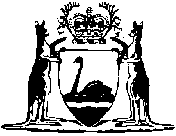 